К А Р А Р				      			ПОСТАНОВЛЕНИЕ «02» март 2020 й                             №   16                   «02» марта 2020 г «О закреплении техники сельского поселения  Зириклинский сельсовета в штат штаба оповещения и пункта сбора муниципального образования № 21 "В соответствии с Постановлением суженного заседания администрации муниципального района Шаранский район РБ № 01 / СЗ от 10.02. 2016г.ПОСТАНОВЛЯЮ:    Для проведения мобилизационных мероприятий в период подготовки  и проведения мобилизации определить автомобильную технику из расчета:               Начальник ШО и ПСМО № 21             Глава сельского поселения                 Зириклинский сельсовет          ____________       Р.С.ИгдеевБАШКОРТОСТАН РЕСПУБЛИКАҺЫНЫҢ ШАРАН РАЙОНЫ МУНИЦИПАЛЬ РАЙОНЫНЫҢ ЕРЕКЛЕ АУЫЛ СОВЕТЫ АУЫЛ БИЛӘМӘҺЕ ХАКИМИӘТЕ452641, Шаран районы, Ерекле ауылы, Дуслык урамы, 2Тел.(34769) 2-54-46, факс (34769) 2-54-45E-mail:zirikss@yandex.ru, http://zirikly. ruИНН 0251000711, ОГРН 1020200612948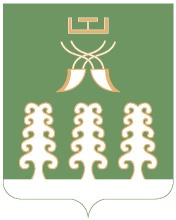 АДМИНИСТРАЦИЯ СЕЛЬСКОГО ПОСЕЛЕНИЯ ЗИРИКЛИНСКИЙ СЕЛЬСОВЕТ МУНИЦИПАЛЬНОГО РАЙОНА ШАРАНСКИЙ РАЙОН РЕСПУБЛИКИ БАШКОРТОСТАН452641, Шаранский район, с.Зириклы, ул.Дружбы, 2Тел.(34769) 2-54-46, факс (34769) 2-54-45E-mail:zirikss@yandex.ru, http://zirikly. ruИНН 0251000711, ОГРН 1020200612948№ п/пМарка машинымодельГос номерпримечание1ВАЗ 21-054С501ВН102